Mit mehr als 550 hauptberuflich Mitarbeitenden und rund 130 Einrichtungen ist der Kreisjugendring München-Land einer der größten freien Träger der Jugendhilfe in Bayern. Gemeinsam mit 33 Mitgliedsverbänden und Jugendorganisationen sprechen wir mit einer starken Stimme für die Kinder und Jugendlichen im Landkreis München.Wir suchen zum nächstmöglichen Zeitpunkt eine*n Sozialpädagog*in (m/w/d) für unsere Offene Kinder- und Jugendarbeit 75 % Teilzeit, Elternzeitvertretung von 01.07.2023-28.02.2024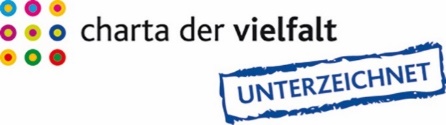 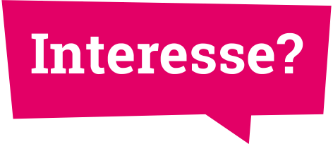 